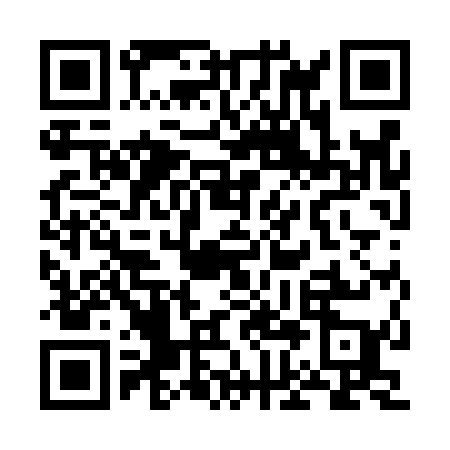 Ramadan times for Taxa Fina, PortugalMon 11 Mar 2024 - Wed 10 Apr 2024High Latitude Method: Angle Based RulePrayer Calculation Method: Muslim World LeagueAsar Calculation Method: HanafiPrayer times provided by https://www.salahtimes.comDateDayFajrSuhurSunriseDhuhrAsrIftarMaghribIsha11Mon5:245:246:5212:454:546:396:398:0212Tue5:225:226:5112:454:556:406:408:0313Wed5:215:216:4912:454:566:416:418:0414Thu5:195:196:4812:444:566:426:428:0515Fri5:175:176:4612:444:576:436:438:0616Sat5:165:166:4512:444:586:446:448:0717Sun5:145:146:4312:444:596:456:458:0818Mon5:125:126:4112:434:596:466:468:0919Tue5:115:116:4012:435:006:476:478:1120Wed5:095:096:3812:435:016:486:488:1221Thu5:075:076:3712:425:026:496:498:1322Fri5:065:066:3512:425:026:506:508:1423Sat5:045:046:3412:425:036:516:518:1524Sun5:025:026:3212:415:046:526:528:1625Mon5:015:016:3012:415:046:536:538:1726Tue4:594:596:2912:415:056:536:538:1827Wed4:574:576:2712:415:066:546:548:1928Thu4:554:556:2612:405:066:556:558:2029Fri4:544:546:2412:405:076:566:568:2230Sat4:524:526:2312:405:086:576:578:2331Sun5:505:507:211:396:087:587:589:241Mon5:485:487:191:396:097:597:599:252Tue5:475:477:181:396:108:008:009:263Wed5:455:457:161:386:108:018:019:274Thu5:435:437:151:386:118:028:029:295Fri5:415:417:131:386:118:038:039:306Sat5:405:407:121:386:128:048:049:317Sun5:385:387:101:376:138:058:059:328Mon5:365:367:091:376:138:068:069:339Tue5:345:347:071:376:148:078:079:3410Wed5:325:327:061:376:148:088:089:36